61103 м. Харків, вул..Новопрудна,1, http://dnz279.edu.kh.ua, dnz279@kharkivosvita.net.ua НАКАЗ13.02.2014											№__Про проведення та перевірку знань зелектробезпеки кухарів ДНЗ№279      Відповідно до вимог Закону України "Про електроенергетику", Положення про Міністерство палива та енергетики України, затвердженого Указом Президента України від 14 квітня 2000 року N 598, Правил технічної експлуатації електроустановок споживачів, затверджених наказом Міністерства палива та енергетики  України від 25 липня 2006 № 258, наказу  управління освіти адміністрації Дзержинського району Харківської міської ради від 11.02.2014р. №8-а «Про створення  комісії з перевірки знань з електробезпеки кухарів навчальних закладів» та з метою дотримання єдиних положень і вимог щодо організації експлуатації електроустановок споживачів електроенергії, виконання яких забезпечуватиме надійну, безпечну та ефективну роботу цих електроустановокНАКАЗУЮ:1.Направити кухарів ДНЗ Гошко О.Д. та Галайду К.Б. на навчання та  перевірку знань з питань  безпечної та ефективної роботи електроустановок споживачів для кухарів харчоблоків дошкільних навчальних закладів.                                                                                               20.02.2014р.  о 1500                                                                   2.Не допускати до роботи осіб, які не пройшли перевірку знань з питань безпечної та ефективної роботи електроустановок споживачів і  охорони праці.                                                                                                постійно                                                                                                                                                                                                                        3. Контроль за виконанням наказу залишаю за собою. Завідувач ДНЗ№279___________________Коротун О.М. З наказом ознайомлені: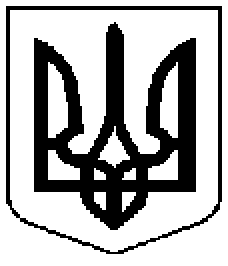 Комунальний заклад  	           Коммунальное  учреждение      «Дошкільний                            «Дошкольное        навчальний                                 учебное            заклад                                    учреждение   (ясла-садок) № 279                    (ясли-сад) №279      Харківської                           Харьковского городского      міської ради»                                  совета»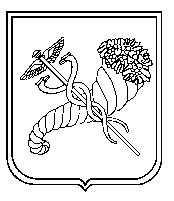 